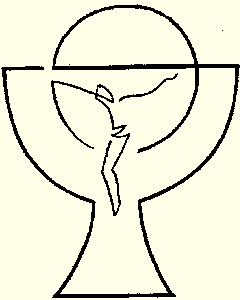 15.-22. Oktober 2023                           Das Ewige Licht wurde gestiftet im Gedenken an:
                                          ++ Grigič-Verstorbene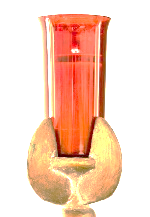 Aus der Pfarrkanzlei: 
Die Termine und Zeiten für die Fix-Gottesdienste im Pfarrverband und darin für die 
Pfarre Saak sind jetzt bis Anfang Februar 2024 vorausgeplant. Die Messintentionen werden nach Möglichkeit diesen Terminen zugeordnet. Anmeldeschluss für die Veröffentlichung im nächsten Pfarrbrief ist der 15. Oktober. Für den jeweiligen Wochenplan, der im Schaukasten ausgehängt wird, brauchen wir die entsprechenden Daten zwei Wochen früher.Sonntag15.10.202310:30 Hl. Messe mit Kindersegnung:
Mitgestaltung: Cantissimo++ Johanna u. Anton Lepuschitz,++ Manfred Rosenwirth u. Eltern sowie Verst. TschofenigWelt-Laden in der Vorhalle 
vor und nach der Hl. Messe Dienstag17.10.202318:00 Uhr Hl. Messe:+ Jakob SchweiDonnerstag,
19.10.202317:00 Uhr Hl. Messe in VorderbergSamstag,
21.10.2023
17:00 Uhr Hl. Messe in VorderbergSonntag der Weltmission22.10.2023Weltmissions-Opfer10:30 Ursula-Messe:++ Grgič-VerstorbeneNach der Hl. Messe »Schockopralinen-Aktion« zugungsten von Jugend-Projekten